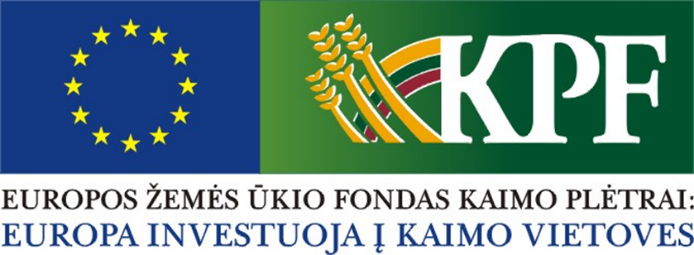 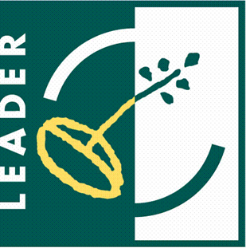 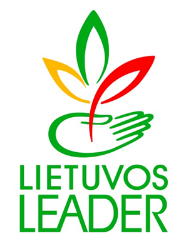 Marijampolės vietos veiklos grupė įgyvendina teritorinio bendradarbiavimo projektą „Turizmas žmonėms ir apie žmones“,  pagal Lietuvos kaimo plėtros 2014–2020 metų programos priemonės „LEADER“ veiklos sritį „VVG bendradarbiavimo projektų rengimas ir įgyvendinimas“.BENDRA INFORMACIJA APIE PROJEKTĄ:Projekto įgyvendinimo pradžia – 2020 m. rugsėjo 03 d.Projekto įgyvendinimo pabaiga – 2022 m. sausio 30 d.Finansavimas:Paramos suma – 100 000,00 Eur.Europos žemės ūkio fondo kaimo plėtrai  lėšos – 85 000,00 Eur;Lietuvos Respublikos valstybės biudžeto lėšos – 15 000,00 Eur.Projekto vertė – 105264,00 Eur.Projekto partneriai:Marijampolės miesto vietos veiklos grupė  Vietos veiklos grupė „Pagėgių kraštas“PROJEKTO VEIKLOS:Situacijos analizių ir plėtros prioritetų nustatymo  turizmo ir ekonomikos skatinimo srityje strategijų parengimas (Marijampolės miesto kartu su kaimiškomis teritorijomis ir Pagėgių kaimiškųjų teritorijų);Mokymų ciklas projekto dalyviams lėtojo turizmo tema  (12 mokymų po 8 val. po 18 dalyvių);Kūrybinių darbo stovyklų lėtojo turizmo atstovams organizavimas (2 kūrybines stovyklas, kiekvienos trukmė 5 dienos, po 18 dalyvių);Marijampolės ir Pagėgių rajonų elektroninis lėtojo turizmo interaktyvaus žemėlapio sukūrimas.Projektas skirtas kaimo gyventojų ir organizacijų verslumui, vietos ekonomikai ir turizmo plėtrai skatinti, didinti ne žemės ūkio veiklų įvairovę kaimo vietovėse.  Projektu bus sprendžiamos kaimo gyventojų užimtumo, verslumo trūkumo, turizmo patrauklumo skatinimo kaime problemos. Projekto veiklomis ir rezultatais siekiama prisidėti sprendžiant ir rajonų socialines problemas. Tikimasi kad projekto įgyvendinimas padės ir socialiai pažeidžiamos rajonų visuomenės grupėms. Šiuo metu kaimiškose vietovėse daugiausiai gyvena senyvo amžiaus žmonės, socialinės rizikos asmenys (skurdą patiriantys asmenys, daugiavaikės šeimos, bedariai).  Didžioji dalis kaimo gyventojų augina vaisius bei daržoves. Lėtojo turizmo esmė yra viskas kas užauginta, pagaminta ir kilę iš tos teritorijos būtų tiekiama turistui, todėl socialinės rizikos asmenys turės galimybę tiekti savo auginamą produkciją ar gaminamus gaminius parduoti turistams, kurie lankosi jų vietovėse.Projekto metu bus organizuojamas mokymų ciklas lėtojo turizmo atstovams. Įgyvendinus projektą atsiras galimybė naujų darbo vietų kūrimui kadangi seniūnijoje atsiras naujas lėtojo turizmo paslaugų paketas, kuris iki šiol nėra plačiai žinomas Lietuvoje. Dėl šios priežasties padidėjus turistų srautams rajone atsiras galimybė kurti naujas darbo vietas ne tik lėtojo turizmo atstovams, bet ir kitiems paslaugų teikėjams.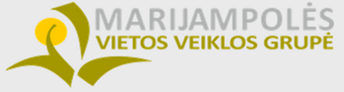 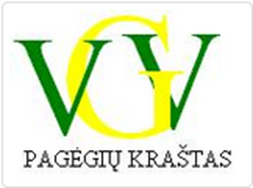 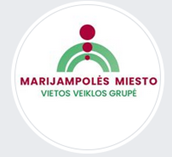 